Уважаемые коллеги и партнеры!НАПОМИНАЕМ: Оплата производится только в белорусских рублях по курсам операторов (см. примечание в сетке комиссионного вознаграждения)!ВОЗМОЖНА ОПЛАТА В КАССУ, ПО СЧЕТУ, БАНКОВСКИМ ПЕРЕВОДОМ!ПАМЯТКА ТУРАГЕНТА 2022Полезная информация:- Время работы агентского отдела  пн.-пт. с 10:00 до 18,00, суб. С 11:00 до 17:00 в дежурном режим на прием заявок, воск. выходной- E-mail для заявок, официальной переписки agent@t-v.by , выставление счетов fin@t-v.by 
- Выдача документов на вылет осуществляется не ранее, чем за 2 дня до вылета после 16:00 на почту, с которой была отправлена заявка.- В личном кабинете отображается состояние всех оплат.Адрес: г. Минск, Пр. Победителей, 19, кабинет 6 тел.: +37529-6110505ТуроператорНаправленияКомиссияAnextour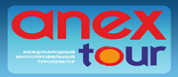 www.anextour.by/searchТурция, Египет, ОАЭ, Танзания, Сейшелы, Мальдивы, Индонезия, Шри-Ланка12 %-Минск, 8% - Москва5% - туры менее7 дней до вылетаПо курсу оператора на день бронирования!Biblio Globus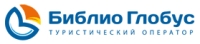 https://www.bgoperator.ruАбхазия, Азербайджан, Греция, Тунис, Турция, ОАЭ, Египет, Кипр, Мальдивы, Шри-Ланка, РоссияВременно приостановлено бронирование!Coral Travel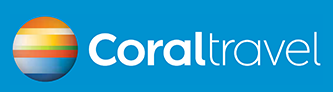                       https://www.coral.byhttps://www.coral.ruТурция, Египет, ОАЭ, Сейшелы, Мальдивы, Шри-Ланка, Маврикий, Вьетнам, Тайланд, Доминикана, Месксика11,5%-Минск8,5% - Москва, Курс оператора на сайтеPegas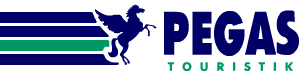 https://pegast.ru/agencyТурция, Египет, Сербия8 %-МоскваКурс оператора  НБРБ+1,5%!Tez Tour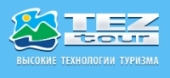 www.tez-tour.byТурция,  Египет, туры GDS (Москва) 9 % - Минск7% - МоскваКурс оператора на сайтеKompas Tour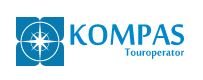 http://online.kompastour.com.by/search_tour?Турция, Египет, Грузия, Сейшелы, Маврикий, Мальдивы10,5% По курсу оператораВояж Тур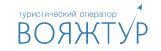 https://www.vtour.byВЫЛЕТЫ ИЗ ПОЛЬШИ И ЛИТВЫ!ОАЭ, Мальдивы, Шри-Ланка, Доминикана, Сейшелы, Индонезия10%Курс оператора на сайтеIntercity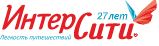 https://agent.intercity.by/auth.php?backurl=/Турция, ОАЭ, Египет, Грузия, Танзания, Сейшелы, Греция, Болгария10% - Стандарт6% - PROMOКурс операторов на сайтеTime Voyage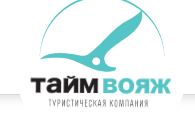 https://booking.t-v.by/TourSearchClientТурция, Грузия, ОАЭ, Черногория, Армения, Мальдивы11%По курсу оператораFUN& SUN (TUI)Беларусь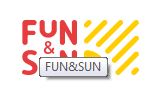 https://b2b.fstravel.by/search_tour?Турция, Египет, ОАЭ, Грузия, Мальдивы, Маврикий. Армения. Черногория 11% - Турция и Египет12% - СПО HOW10,5% - ОАЭ, Грузия, GDSКурс оператора на сайтеFUN& SUN (TUI)Россияhttps://b2b.fstravel.com/search_tour?Турция, Египет, туры GDS10%   - СтандартКурс оператора на сайтеRosting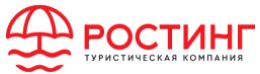 https://rosting.byГрузия, Турция, ОАЭ, Египет,10% - Стандарт6% - PROMOКурс оператора на сайтеPAC GROUP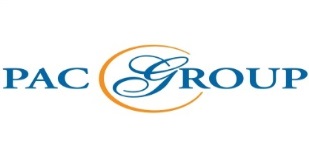 https://www.pac.ru/tour/search/city-213217/GDS туры, Морские Круизы, Речные круизы, Ж/Д билеты, Детские лагеря, 11% - турыПо курсу оператораАэроБелСервис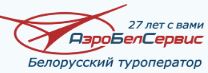 http://online.abstour.by/TourSearchClientТурция, Грузия, ОАЭ, Египет, Армения, Италия9%По курсу оператораАэроТрэвел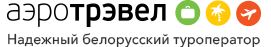 https://airtravel.byТурция, Грузия, Армения,ОАЭ 9%По курсу оператора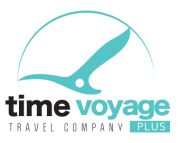 Юлия Короткая          
Skype soriana1234 
agent@t-v.by